St John the Baptist Girls Primary School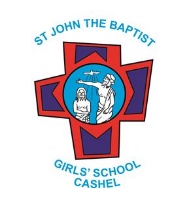 Roll No. 19692NANNUAL ADMISSION NOTICEin respect of admissions to the 2024/2025 school yearThis Notice must be published at least 1 week before a school can accept applications for admissionThis Notice must be published on the school’s website and must remain there for the duration of the school year This Notice must also be made available on written requestAdmission Policy and Application FormPART 1 - Admissions to the 2024/2025 school year Mainstream Application and Decision Dates for admission to 2024/2025The following are the dates applicable for admission to Junior Infants (mainstream girls)*Failure to accept an offer within the prescribed period above may result in the offer being withdrawnNumber of places being made available in 2024/2025Note: the school will consider and issue decisions on late applications in accordance with the school’s admission policy.The school will commence accepting applications on:(This date cannot be before 1 Oct of the year preceding the start of the school year for which admission is being sought)30th November 2023The school shall cease accepting applications for admission on:(There must a be a minimum of 3 weeks between this date and the commencement date for accepting applications for admission)23rd February 2024The date by which applicants will be notified of the decision on their application is:(This date must be within 3 weeks of the closing date for receipt of applications or within 3 weeks of the application date for late applications)15th  March 2024The period within applicants must confirm acceptance of an offer of admission is:7 days from receipt of letter of offerThe number of places being made available in Junior Infants is:50